ПРОЄКТ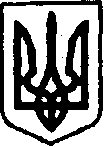 УКРАЇНАКЕГИЧІВСЬКА СЕЛИЩНА РАДАXIX СЕСІЯ  VIIІ СКЛИКАННЯРІШЕННЯ 29 жовтня 2021 року                  смт  Кегичівка  		                № ______ Про намір передачі комунальногомайна в оренду
З метою врегулювання правових, економічних та організаційних відносин, пов’язаних 
з передачею в оренду майна, що перебуває в комунальній власності Кегичівської селищної ради, на підставі Закону України «Про оренду державного і комунального майна», Порядку передачі в оренду державного та комунального майна, затвердженого постановою Кабінету Міністрів України від 03 червня 2020 року № 483 (зі змінами), рішення VIII сесії 
VIII скликання від  26 березня 2021 року № 432 «Про включення до Переліку першого типу об’єкта оренди комунальної власності Кегичівської селищної ради»,  керуючись 
статтями 4, 10, 25-26, 29, 42, 46, 59,  частиною 5 статті 60 Закону України «Про місцеве самоврядування в Україні», Кегичівська селищна радаВИРІШИЛА:Передати в оренду шляхом проведення аукціону об’єкт нерухомого майна, 
що належить до комунальної власності Кегичівської селищної ради – будівлю гаража, 
що знаходиться в адміністративній будівлі Кегичівської селищної ради, загальною площею 31,1 м2, за адресою: 64003, Україна, Харківська область, селище Кегичівка, 
вулиця Волошина, будинок 79-Л, для розміщення автомобіля, терміном на 5 років. Встановити орендну плату за результатами аукціону та відповідно до протоколу електронного аукціону.Заступнику селищного голови з питань житлово-комунального господарства 
(Тетяна ПЕРЦЕВА) забезпечити оприлюднення в електронній торговій системі «Прозорро. Продажі» оголошення про передачу в оренду комунального майна зазначеного в пункті 
1 цього рішення, а також вчиняти інші дії, необхідні для проведення та завершення електронного аукціону. Уповноважити Кегичівського селищного голову Антона ДОЦЕНКА 
підписати договір оренди з переможцем аукціону.Контроль за виконанням рішення покласти на постійну комісію з питань бюджету, фінансів, соціально-економічного розвитку та комунальної власності Кегичівської селищної ради (голова комісії Вікторія ЛУЦЕНКО) та постійну комісію з питань житлово-комунального господарства, транспорту, зв’язку, паливно-енергетичних питань, розвитку підприємництва, громадського харчування та побуту Кегичівської селищної ради 
(голова комісії Олександр МАХОТКА).Кегичівський селищний голова                                                            Антон  ДОЦЕНКО